August 5th, 2014Mr. Steven King, Executive SecretaryWashington Utilities and Transportation Commission1300 South Evergreen Park Drive SWOlympia, WA 98504-7250Re:	Request for Certification Pursuant to WAC 480-123-060 and 47 C.F.R. 54.314Dear Mr. King:Enclosed is a revised edition to our original filing with information requested by Roger Hahn.The certifications and reports that are specified in WAC 480-123-060, WAC 480-123-070 and WAC 480-123-080 are enclosed.Sincerely,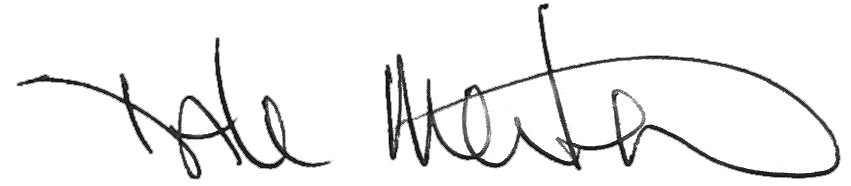 Dale MertenChief Operating Officer